Kirken på Nøtterøy 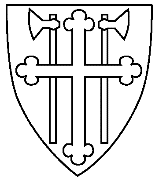 Nøtterøy menighetsrådProtokoll fra møte i Nøtterøy menighetsråd 25.08.2021Kl. 17.00 på FjærholmenTilstede: Ellen E. Wisløff, Anne N. Rød, Tomas Collin, Inger Bækken, Inger Margrethe Walle, Thor-Ole Kjønnerød, Kristian Torød Flakstad ( tiltrådte til sak 44/21 ) og Anett Sudland Kristensen, Trond Øyvind Kristiansen, Iselin Sagen og Britt FlaattenForfall: Rolf Bito Saksliste til menighetsrådsmøte Sak 42/21 	Godkjenning av innkalling og protokoll fra 16.06.2021Sak 43/21	OrienteringssakerSak 44//21	Tilbakeblikk på sommerens aktiviteter Sak 45/21	HøstprogramSak 46/21	OppfølgingssakerSak 47/21	Nytt fra råd og utvalgEventueltÅpning ved Inger BækkenSak 42/21   Godkjenning av innkalling og protokoll fra 16.06.2021Vedtak:	Innkalling og protokoll fra 16.06.2021 godkjennes Sak 43/21 Orienteringssaker: KoronasituasjonenCoronasituasjonen – retningslinjer nå: barne- og ungdomsarbeid starter opp igjen.  Korene har fått nye restriksjoner, må forholde seg til grupper på 30.Åpen dag for eldre på Teie utsettes, fast tilviste plasser i kirken oppheves. Kontorene er åpnet igjen, utleie på BMS til lag og foreninger åpnet, ingen bruk av kjøkken, utleie til selskap dåp/konfirmasjon i helgene.Fortsatt nasjonale retningslinjer med avstand, håndhygiene og være hjemme ved sykdomKirkekaffer?  Det åpnes for å arrangere kirkekaffe i trygge, kontrollerte former. Menighetsrådet har ansvaret. Saken tas opp under sak 45/21Særskilt tilskudd til frivillig innsats i menighetene i den norske kirke. Menighetene i Færder får tildelt kr. 80 000 som et særskilt tilskudd til frivillig innsats som kulturarrangementer eller andre tiltak for å starte opp aktiviteter igjen.Fellesrådet har fordelt tilskuddet til rådene. Nøtterøy menighetsråd får kr.12 308.Undersøkelse blant rådsmedlemmer i Den norske kirke, svarfrist 31.augustAlle rådsmedlemmer og 1.vara er invitert til å delta i digital undersøkelseHøringsarbeid om kirkelig organisering: Fellesmøte i prostiet 16.09 og møte i Færder 22.09. Frist for påmelding til møtet 16.09 er 10.09.Deltautbruddet tilbakeblikk og konsekvenser: Thor-Ole orienterte. Det har vært en tøff periode for korskolen. Korskolen har fulgt alle smittevernregler. Fellesrådet har takket kommuneoverlegen og ordfører for den måten de håndterte situasjonen på, og hvor ivaretakende de har vært overfor de involverte.Personalsituasjonen i Færder. To av prestene er sykemeldte, uvisst hvor lenge. En av prestene øker sin stilling fra 40 % til 50 %. I tillegg er det to prester i 100 % stilling. I løpet av høsten kommer en prest i 100 % stilling i ett år.Sak 44/21	Tilbakeblikk på sommerens aktiviteterGudstjenester også egne dåpsgudstjenester. Det ble gitt noen tilbakemeldinger på ordningen med egne dåpsgudstjenester. Flere ga uttrykk for «Ja, takk, begge deler». Noen av de som har hatt egne dåpsgudstjenester, har gitt uttrykk for at dette har vært en god opplevelse.Åpen kirke, dette ble «bare» 22. juli.Sommertoner i Nøtterøy og Veierland kirker. Herrene i haven ble avlyst, men ellers har programmet gått som planlagt både i Nøtterøy kirke og på Veierland. Det har vært ca 300 besøkende på disse konsertene. Det har kommet inn 13 500 kroner i billettinntekter. Det er brukt 16 000 kroner, mottatt støtte fra Opplysningsvesenets Fond på 1000 kroner.I budsjettet var det avsatt 41 500 kroner. Foreløpig oversikt viser at av dette er det kun brukt 16 800 kroner.Det ble gitt uttrykk for at Operagutta ikke har utspilt sin rolle, ønskes tilbake.Det ble gitt tilbakemeldinger på at vi bør prøve å få til en konsert med Herrene i Haven i høst.Konseptet sommertoner virker bra, og er verdt å bringe videre. Det er ønskelig med større publisitet, info i kulturblader på våren, innslag i Øyene.Sak 45/21	Aktiviteter på BMS og i Nøtterøy kirke høst 2021Konfirmasjonsgudstjenester MeditasjonskvelderHaugejubileetFeire oppstart konsert – bruk av ekstratilskudd. Forslag om å kontakte Herrene i Haven, og bruke ekstratilskuddet på 12 308 kroner ( se sak 43/21 ). Konsertgruppa får mandat til å ordne dette. Feire at vi åpner igjen etter Covid 19. KirkekaffeTrond får i oppgave å kalle inn kirkekaffe komiteen for å diskutere mulighet for kirkekaffe i høst.Vedlagt referatet: Oversikt arrangementer Nøtterøy menighetsråd høst 2021Vedtak: 	Menighetsrådet tar informasjonene til etterretningSak 45/21 OppfølgingssakerGrønn menighet veien videre og handlingsplan for ossKristian kaller inn Anne og Britt for å avslutte handlingsplanen. Denne presenteres for menighetsrådet på neste møte for deretter å sendes inn.GivertjenestenDet blir ett møte med Solidus og ledergruppa. De som har jobbet med givertjenesten, inviteres til møtet.  Ellen ansvarGudstjenestehefteMålet er at heftet skal være ferdig til julBMS – ung –prat og matFrirom for ungdom. Dette er under planlegging. Vurderer også et samtaleopplegg.Vedtak:  	Menighetsrådet tar informasjonen til etterretning Sak 47/21	Nytt fra råd og utvalgDiakoniutvalget:	nytt fra siste møte. Det er foreslått besøk fra en representant fra Kirkens Nødhjelp. Brev er sendt lederne i menighetsrådene. Åpen dag og leksehjelp er utsatt, avventer innføring av trinn 4 i gjenåpningsplanen.Misjonsutvalget:	skal ha møte 30.08 hvor utlodning til inntekt for misjonsprosjektet på Filippinene skal planlegges. Det blir anledning til å kjøpe lodd både ved loddbok og digitalt. Gevinster er allerede innsamlet hos lokale bedrifter. Det blir innlegg fra Misjonsutvalget i kommende nummer av Færder 5.1.Eventuelt: Færder kommune inviterer lag og foreninger til å sende inn forslag til kandidater til Kulturpris/samfunnspris.  Skal vi sende inn forslag – og på hvem?Det sendes inn forslag:  Terje JohannesenNøtterøy 26.08.2021Britt Flaatten